Самостійна робота виконати  до 02.04.і вислати на пошту Запитання    1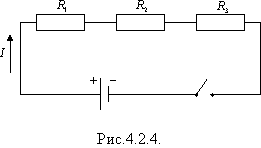 Назвати тип з"єднання резисторівваріанти відповідей	1)паралельне2)послідовне3)поздовжне4)потрійнеЗапитання 2Три лампи з"єднали послідовно й підключили до акумулятора. Напруга на кожній лампі 5В, 4В та 6В. Якою є напруга на клемах акумулятора?варіанти відповідей1)15В 2)5В 3)3В 4)120ВЗапитання 3Ділянка кола складається з трьох паралельно з"єднаних резисторів, опорами 2 Ом, 3 Ом та 4 Ом. Знайти загальний опір ділянкиваріанти відповідей1)24 Ом 2)9 Ом3)13/12 Ом4)12/13 ОмЗапитання 4При паралельному з"єднанні провідників напруга ...варіанти відповідей1)дорівнює сумі напруг на кожному провіднику 2)дорівнює добутку напруг на кожному провіднику3)залишається сталою4)зменшуєтьсяЗапитання 5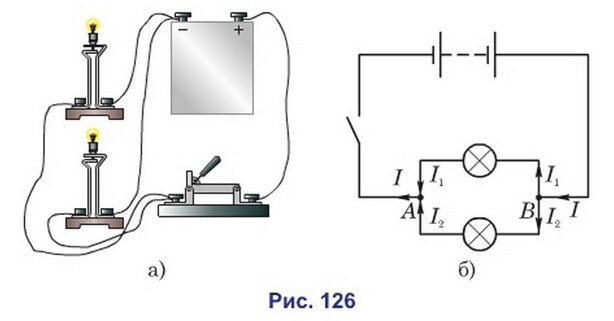 Опір кожної лампи 2,5 Ом. Напруга на затискачах 3В. Знайти опір ділянки та силу струму.варіанти відповідей1)5 Ом; 0,6А2)1,25 Ом; 3,75А3)5 Ом; 15А 4)1,25 Ом; 2,4АЗапитання 6Який тип з"єднання здебільшого застосовують у житлових приміщеннях?варіанти відповідей1)паралельне 2)послідовне 3)квадратне4)простеЗапитання 7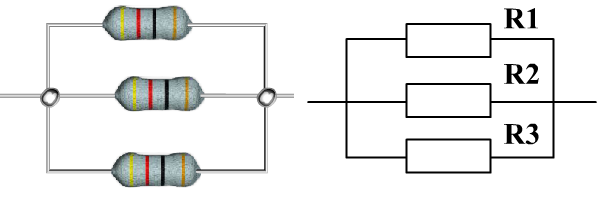 Загальний опір кола 0,25 Ом. Опори першого та другого резисторів по 2 Ом кожен. Знайти опір третього резистора.варіанти відповідей1)2 Ом2)1/2 Ом3)1/3 Ом 4) 3,75 Омhttps://youtu.be/d1WKsSApXGA     Лабораторна робота №4 8 класhttps://youtu.be/5R3s1nGrf8g       Лабораторна робота №4 8 класhttps://youtu.be/cCQdoyErppM    Лабораторна робота №5  8 класфізика8 клас13/03Розв'язування задач. Послідовне й паралельне з’єднання провідниківП.31,32повт18/03Робота й потужністьелектричного струму.Розв'язування задачП.34,35конспект№276,28520/03.  Закон Джоуля — Ленца.ЕлектронагрівальніприладиП.36 конспект№284,286№278,2892фізика8 клас01/04Навчальний проект1)Електрика в житті людини.2)Сучасні побутові та промислові електричні прилади.Підготувати матеріали до проекту03/04Природа електричного струму в розчинах і розплавах електролітів. Закон Фарадея для електролізу.https://youtu.be/TjfTYmVQn5c( 8 клас Закон Фарадея)https://youtu.be/fatybMEcAjo (8 клас Електроліти  Електроліз)https://youtu.be/dbbfYBmaTqsП.37 конспект№293,295,296(стор.168)фізика8 клас09/04Розв'язування задач. Робота і потужність  електричного струму П.33-34№271,283,28510/04Розв'язування задач. Закон Джоуля — Ленца.П.35-36 конспект№274,276,2842фізика8 клас22/04Інструктаж з БЖД Лабораторна робота №4 «Дослідження електричного поля з послідовним з”єднанням провідників»П.31повтСтр.137-138Виконати на аркуші та надіслати на перевірку24/04Інструктаж з БЖД Лабораторна робота №5 «Дослідження електричного поля з паралельним з”єднанням провідників»П32повт.Стр.140-141 Виконати на аркуші та надіслати на перевірку2фізика8 клас29/04Інструктаж з БЖД Лабораторна робота  «Вимірювання опору проідника за допомогою амперметра і   вольтметра »П.26-28повтСтр.134Лабораторна робота 2фізика8 клас06/05Теплові явища. Теплові процесиП.1-8 повт.08/05Електричні явища . Електричний струмП.8-16 повт.13/05Підсумкова контрольна робота15/05 Навчальні проектиМатеріали,презентації